PFD 179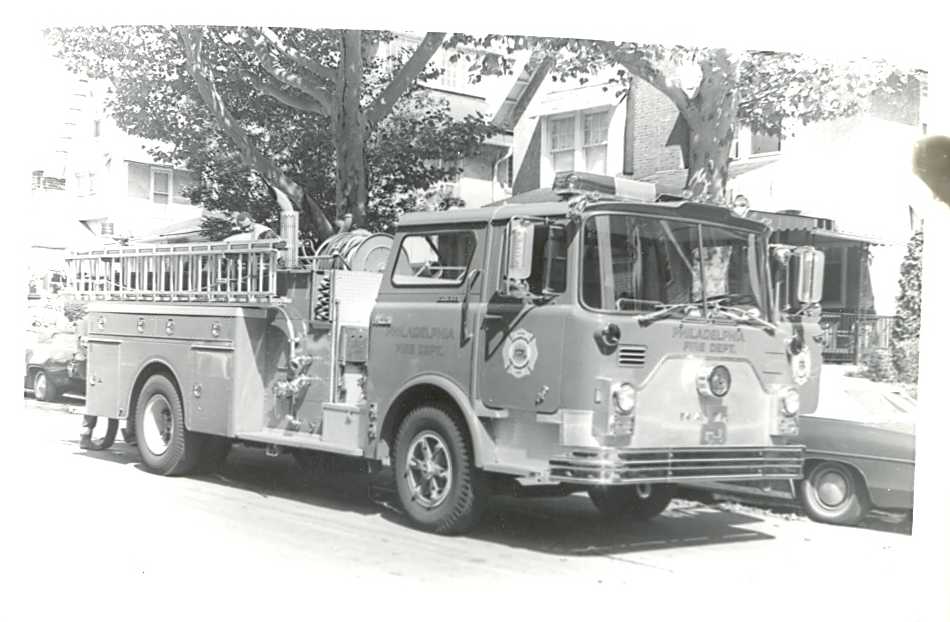 15 YEAR CLASS PARTYWHEN: January 25, 2020 D/CWHERE: Brick House Bar and Grill3334 Grant Ave.TIME: 7 till ?CASH BAR! 